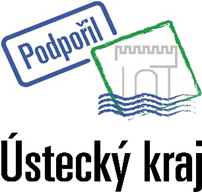 Soupis jednotlivých projektů, které obec Oleško realizovala v průběhu předchozích let za přispění poskytovatele:Oprava budovy obecního úřadu (z Programu obnovy venkova ÚK)rok 2014hrazeno z dotace č.: 14/SML1535příspěvek 240 000,- KčSlavnosti obce Oleško (z Fondu ÚK)rok 2016hrazeno z dotace č.: 16/SML3664příspěvek 30 000,- KčZahradní malotraktor (z Programu obnovy venkova ÚK)rok 2016hrazeno z dotace č.: 16/SML3757příspěvek 41 000,- Kč Vystrojení jednotky požární ochrany obce k plnění úkolů ochrany obyvatelstva (z Programu 2016 na podporu nové techniky PO, ÚK)rok 2016hrazeno z dotace č.: 16/SML3792příspěvek 28 000,- Kč Obecní úřad a kulturní sál (z Programu obnovy venkova ÚK)rok 2017hrazeno z dotace č.: 17/SML3039příspěvek 111 000,- KčProjektová dokumentace  - zásobování obce pitnou vodou (z Fondu ÚK)rok 2017hrazeno z dotace č.: 17/SML3359SoPD/SPRPpříspěvek 300 000,- KčKontejnery na bioodpad Oleško(z Programu pro podporu odpadového hospodářství obci v Ústeckém kraji na období 2017-2025)rok 2018hrazeno z dotace č.: 18/SML2434/SoPD/ZPZpříspěvek 49 000,- KčÚzemní plán obce Oleško (z Programu obnovy venkova Ústeckého kraje 2018)rok 2018hrazeno z dotace č.: 18/SML3582/SoPD/RRpříspěvek 42 000,- KčOprava CAS 25 RTHP (z Programu 2019 na podporu nové techniky)rok 2019hrazeno z dotace č.: 19/SML1384/SoPD/KHpříspěvek ve výši 70 000,- KčZásobování obce Oleško pitnou vodourok 2020hrazeno z dotace č.: 20SML1168/SoPD/ZPZpříspěvek ve výši 4 993 300,- KčOprava CAS 25 RTHP ETAPA 2rok 2020hrazeno z dotace č.: 20/SML4266/SOPD/KHpříspěvek ve výši 100 000,- KčÚdržba zeleně v obci Oleško rok 2020hrazeno z dotace č.20/SML5622příspěvek ve výši 100 000,- Kč